青森県景気ウォッチャー調査（平成２４年７月期）調査期間	平成２４年７月２日～７月１７日	回答率１００％景気現状判断DI・先行判断DIの推移100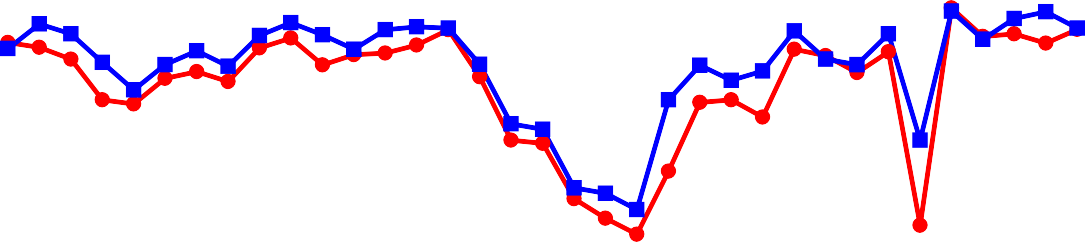 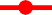 良くなっている↑↑51.351.550.850.350.550.054.253.5変わら	 	   	   	          ない 50↓↓ 悪くなって50.3	 	53.652.350.550.317.513.0	14.601月4月7月10月1月4月7月10月1月4月7月10月１月4月7月10月1月4月7月10月1月4月7月10月1月4月7月10月1月4月7月10月1月4月7月平成16年	平成17年	平成18年	平成19年	平成20年	平成21年	平成22年	平成23年 平成24年平成２４年８月青森県企画政策部統計分析課調査の目的青森県景気ウォッチャー調査について統計データには表れないきめ細かな生活実感のある情報を収集し、県内景気動向判断の基礎資料とする。調査の範囲県内を東青地区、津軽地区、県南地区、下北地区の4地区に分け、各地域における経済活動の動向を敏感に観察できる業種の中からおよそ30業種を選定し、そこに従事する100名を調査     客体とする。地域別・分野別の客体数分野別の業種・職種調査事項①	３か月前と比べた景気の現状判断とその理由②	３か月後の景気の先行き判断とその理由参考1	景気の現状判断参考2	その他自由意見調査期日等四半期に一度（1月、4月、7月、10月）実施し、翌月初旬に公表。3．ＤＩの算出方法景気ウォッチャー調査におけるDI(ディフュージョン・インデックス)は、景気ウォッチャーによる景気の現状・先行き判断を示す指標で、以下の方法により算出している。景気の現状または先行きに対する5段階の判断にそれぞれ以下の点数を与え、これらに各判断の構成比（％）を乗じ算出する。※	回答者全員が(景気は)「変わらない」と回答した場合、DIは50となるため、50が景気の方向性をあらわす目安となる。（本調査についてのお問い合わせ先）〒030-8570	青森県企画政策部統計分析課 統計情報分析グループＴＥＬ	017-734-9166（直通）	ＦＡＸ	017-734-8038１．結果概要（１）３か月前と比べた景気の現状判断ＤＩ（２）３か月後の景気の先行き判断ＤＩ２．県全体の動向（１）３か月前と比べた景気の現状判断①ＤＩ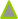 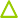 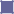 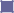 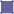 ②回答別構成比（％）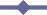 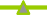 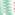 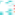 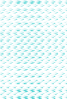 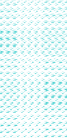 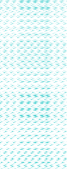 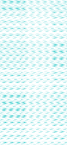 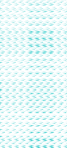 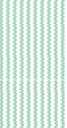 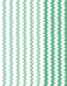 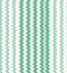 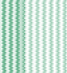 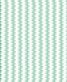 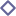 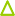 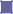 （２）３か月後の景気の先行き判断①ＤＩ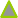 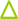 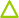 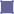 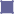 ②回答別構成比（％）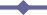 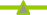 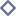 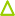 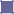 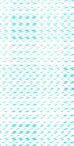 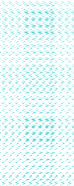 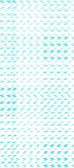 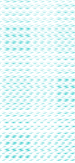 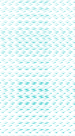 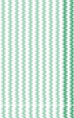 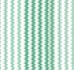 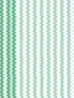 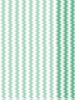 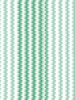 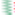 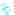 ３．地区別の動向（１）３か月前と比べた景気の現状判断＜地区別＞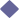 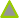 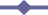 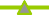 ②地区別回答構成比（％）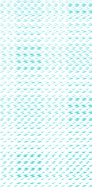 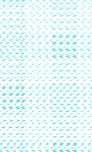 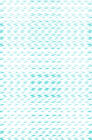 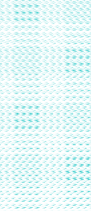 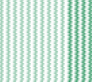 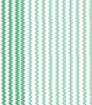 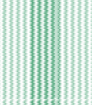 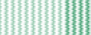 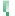 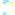 ＜東青地区＞①ＤＩ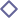 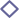 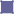 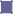 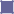 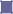 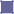 ②回答別構成比（％）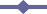 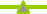 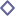 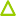 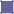 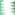 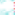 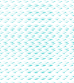 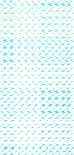 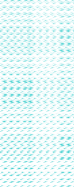 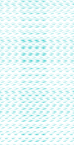 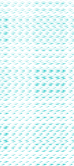 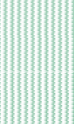 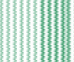 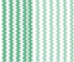 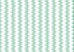 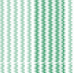 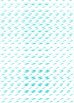 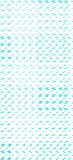 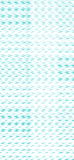 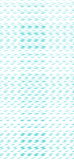 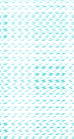 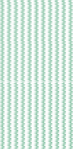 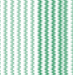 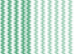 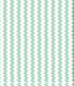 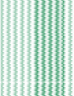 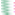 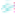 ＜津軽地区＞①ＤＩ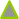 ②回答別構成比（％）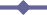 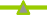 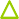 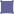 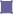 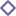 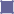 ＜県南地区＞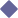 ②回答別構成比（％）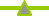 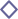 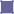 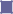 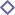 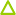 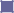 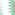 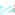 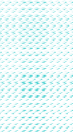 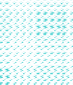 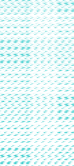 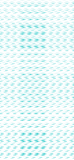 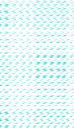 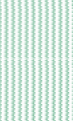 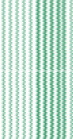 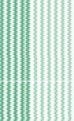 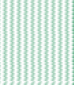 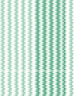 ＜下北地区＞（参考）①ＤＩ②回答別構成比（％）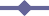 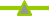 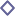 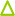 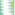 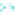 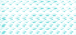 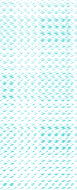 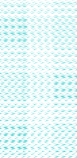 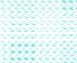 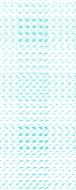 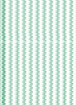 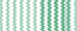 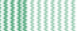 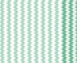 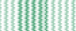 （２）３か月後の景気の先行き判断＜地区別＞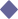 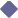 ②地区別回答構成比（％）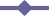 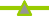 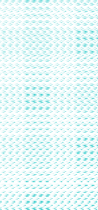 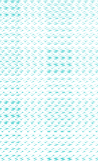 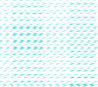 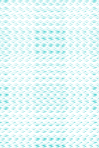 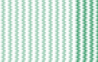 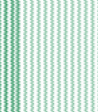 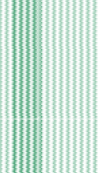 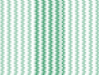 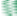 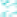 ＜東青地区＞①ＤＩ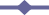 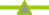 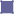 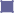 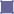 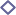 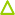 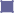 ②回答別構成比（％）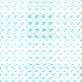 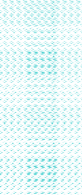 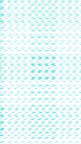 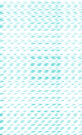 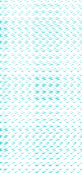 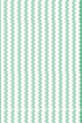 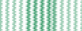 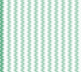 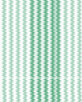 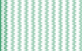 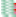 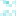 ＜津軽地区＞①ＤＩ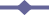 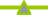 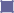 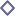 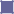 ②回答別構成比（％）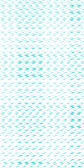 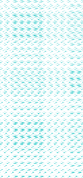 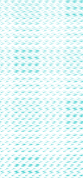 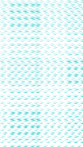 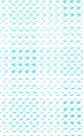 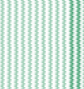 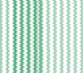 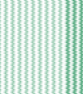 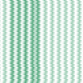 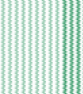 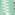 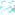 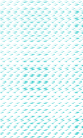 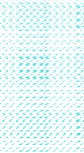 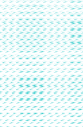 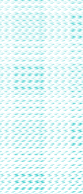 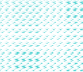 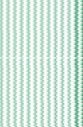 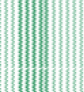 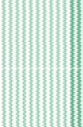 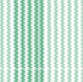 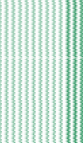 ＜県南地区＞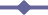 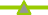 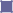 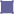 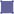 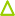 ②回答別構成比（％）＜下北地区＞（参考）①ＤＩ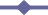 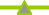 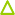 ②回答別構成比（％）３か月後の景気の先行き判断 回答別構成比（下北地区）0.0	0.0	0.0	0.0	0.00.0良くなるやや良くなる変わらないやや悪くなる悪くなる４．判断理由（１）景気の現状判断理由（２）景気の先行き判断理由５．参考（参考１）景気の現状判断①ＤＩ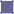 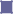 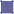 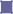 ②回答別構成比（％）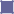 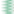 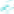 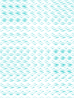 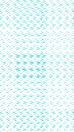 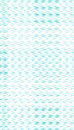 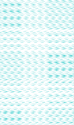 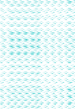 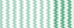 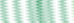 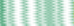 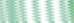 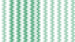 ③地区別ＤＩ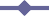 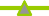 (参考２） その他自由意見地区対  象  地 域調調査 客査 客体数数地区対  象  地 域合計家計家計企業企業企業雇用東青青森市とその周辺部3023234443津軽弘前市、黒石市、五所川原市とその周辺部3022226662県南八戸市、十和田市、三沢市とその周辺部3021217772下北むつ市とその周辺部1099111010075751818187家計関連小	売コンビニ、百貨店、スーパー、乗用車販売、衣料専門店、家電量販店、一般小売店、商店街、卸売業家計関連飲	食一般飲食店、レストラン、スナック家計関連サービス観光型ホテル・旅館、都市型ホテル、観光名所等、旅行代理店、タクシー、美容院、パチンコ、競輪場、ガソリンスタンド家計関連住	宅設計事務所、住宅建設販売企業関連食料品製造、飲料品製造、紙・パルプ製造、電気機械製造、建設、経営コンサルタント、広告・デザイン食料品製造、飲料品製造、紙・パルプ製造、電気機械製造、建設、経営コンサルタント、広告・デザイン雇用関連人材派遣、新聞社求人広告、求人情報誌人材派遣、新聞社求人広告、求人情報誌評価良くなっているやや良くなっている変わらないやや悪くなっている悪くなっている点数10.750.50.250① 県全体の動向    前期調査と比べると、「良くなっている」が１．０ポイント増加、「やや良くなっている」が３．０ポイント増加、「変わらない」が１．０ポイント増加、「やや悪くなっている」が５．０ ポイント減少したことにより、全体では２．５ポイント増加の５０．３となり、景気の横ばいを 示す５０を４期ぶりに上回った。判断理由をみると、旅行シーズンに入り旅行者数が増加している、震災復旧事業に伴い雇用環境が好転した、という声があった。一方で、消費税増税による消費マインドの冷え込み、誘致企業のリストラや地元中小企業の倒産による求職者の増加を懸念する声もあった。② 分野別の動向前期調査と比べて、家計関連で２．７ポイント増加、企業関連で１．４ポイント減少、雇用関連で１０．７ポイント増加した。③ 地区別の動向前期調査と比べて、全ての地区でポイントが増加し、東青、津軽、県南地区では景気の横ばいを示す５０を上回った。① 県全体の動向    前期調査と比べると、「良くなる」が１．０ポイント減少、「変わらない」が８．０ポイント 減少、「やや悪くなる」が８．０ポイント増加、｢悪くなる｣が１．０ポイント増加したことによ り、全体では３．０ポイント減少の５０．５となり、景気の横ばいを示す５０を３期連続で上回った。判断理由を見ると、夏の観光シーズンを迎え観光客や帰省客の増加を期待する声や、震災関連の復興資金、予算、補助金の増加が見込まれるという声があった。一方で、電力不足や消費税増税による心理的な影響を懸念する声や、エコカー補助金終了に伴う市場の冷え込みを懸念する声もあった。② 分野別の動向前期調査と比べて、家計関連で３．０ポイント減少、企業関連で２．８ポイント減少、雇用関連で３．６ポイントの減少となった。③ 地区別の動向前期調査と比べて、津軽、県南地区ではポイントが増加し、東青、下北地区では減少した。県南地区では景気の横ばいを示す５０を上回ったが、東青、下北地区では５０を下回った。ｎ=	100ｎ=	100ｎ=	100平成23年7月平成23年10月平成24年1月平成24年4月平成24年7月前期調査との差合	計合	計合	計54.249.049.547.850.32.5家計関連家計関連54.646.749.747.049.72.7小売51.942.549.144.245.00.8飲食47.741.745.845.841.7▲  4.1サービス60.251.950.947.253.76.5住宅54.254.254.262.570.88.3企業関連企業関連51.455.647.250.048.6▲  1.4雇用関連雇用関連57.157.153.650.060.710.770３か月前と比べた景気の現状判断DI（県全体）7月	10月	1月	4月	7 月 平成23年   平成23年    平成24年   平成24年   平成24年合計	家計関連	企業関連	雇用関連80３か月前と比べた景気の現状判断DI（県全体の家計関連の内訳）7月	10月	1月	4 月 平成23年 平成23年 平成24年 平成24年小売	飲食	サービス7 月 平成24年住宅60３か月前と比べた景気の現状判断DI（県全体）7月	10月	1月	4月	7 月 平成23年   平成23年    平成24年   平成24年   平成24年合計	家計関連	企業関連	雇用関連３か月前と比べた景気の現状判断DI（県全体の家計関連の内訳）7月	10月	1月	4 月 平成23年 平成23年 平成24年 平成24年小売	飲食	サービス7 月 平成24年住宅３か月前と比べた景気の現状判断DI（県全体）7月	10月	1月	4月	7 月 平成23年   平成23年    平成24年   平成24年   平成24年合計	家計関連	企業関連	雇用関連60３か月前と比べた景気の現状判断DI（県全体の家計関連の内訳）7月	10月	1月	4 月 平成23年 平成23年 平成24年 平成24年小売	飲食	サービス7 月 平成24年住宅50３か月前と比べた景気の現状判断DI（県全体）7月	10月	1月	4月	7 月 平成23年   平成23年    平成24年   平成24年   平成24年合計	家計関連	企業関連	雇用関連３か月前と比べた景気の現状判断DI（県全体の家計関連の内訳）7月	10月	1月	4 月 平成23年 平成23年 平成24年 平成24年小売	飲食	サービス7 月 平成24年住宅40３か月前と比べた景気の現状判断DI（県全体）7月	10月	1月	4月	7 月 平成23年   平成23年    平成24年   平成24年   平成24年合計	家計関連	企業関連	雇用関連40３か月前と比べた景気の現状判断DI（県全体の家計関連の内訳）7月	10月	1月	4 月 平成23年 平成23年 平成24年 平成24年小売	飲食	サービス7 月 平成24年住宅平成23年7月平成23年10月平成24年1月平成24年4月平成24年7月前期調査との差良くなっている3.11.01.01.02.01.0やや良くなっている40.627.023.223.026.03.0変わらない31.344.053.546.047.01.0やや悪くなっている19.823.017.226.021.0▲  5.0悪くなっている5.25.05.14.04.00.040.627.023.223.026.040.627.053.546.026.040.644.053.546.047.031.344.053.546.047.031.323.053.526.047.019.823.017.226.021.05.25.05.14.04.0ｎ	100ｎ	100ｎ	100平成23年7月平成23年10月平成24年1月平成24年4月平成24年7月前期調査との差合	計合	計合	計53.648.552.353.550.5▲  3.0家計関連家計関連52.547.752.452.049.0▲  3.0小売47.245.851.746.743.3▲  3.4飲食47.745.847.950.041.7▲  8.3サービス60.249.152.859.353.7▲  5.6住宅50.054.262.550.070.820.8企業関連企業関連54.247.248.655.652.8▲  2.8雇用関連雇用関連64.360.760.764.360.7▲  3.670３か月後の景気の先行き判断DI（県全体）7月	10月	1月	4月	7 月 平成23年 平成23年 平成24年 平成24年 平成24年合計	家計関連	企業関連	雇用関連80３か月後の景気の先行き判断DI（県全体の家計関連の内訳）10月	1月	4 月 平成23年    平成24年    平成24年飲食	サービス7 月 平成24年住宅60３か月後の景気の先行き判断DI（県全体）7月	10月	1月	4月	7 月 平成23年 平成23年 平成24年 平成24年 平成24年合計	家計関連	企業関連	雇用関連70３か月後の景気の先行き判断DI（県全体の家計関連の内訳）10月	1月	4 月 平成23年    平成24年    平成24年飲食	サービス7 月 平成24年住宅３か月後の景気の先行き判断DI（県全体）7月	10月	1月	4月	7 月 平成23年 平成23年 平成24年 平成24年 平成24年合計	家計関連	企業関連	雇用関連60３か月後の景気の先行き判断DI（県全体の家計関連の内訳）10月	1月	4 月 平成23年    平成24年    平成24年飲食	サービス7 月 平成24年住宅50３か月後の景気の先行き判断DI（県全体）7月	10月	1月	4月	7 月 平成23年 平成23年 平成24年 平成24年 平成24年合計	家計関連	企業関連	雇用関連50３か月後の景気の先行き判断DI（県全体の家計関連の内訳）10月	1月	4 月 平成23年    平成24年    平成24年飲食	サービス7 月 平成24年住宅３か月後の景気の先行き判断DI（県全体）7月	10月	1月	4月	7 月 平成23年 平成23年 平成24年 平成24年 平成24年合計	家計関連	企業関連	雇用関連40３か月後の景気の先行き判断DI（県全体の家計関連の内訳）10月	1月	4 月 平成23年    平成24年    平成24年飲食	サービス7 月 平成24年住宅40３か月後の景気の先行き判断DI（県全体）7月	10月	1月	4月	7 月 平成23年 平成23年 平成24年 平成24年 平成24年合計	家計関連	企業関連	雇用関連30３か月後の景気の先行き判断DI（県全体の家計関連の内訳）10月	1月	4 月 平成23年    平成24年    平成24年飲食	サービス7 月 平成24年住宅３か月後の景気の先行き判断DI（県全体）7月	10月	1月	4月	7 月 平成23年 平成23年 平成24年 平成24年 平成24年合計	家計関連	企業関連	雇用関連7月３か月後の景気の先行き判断DI（県全体の家計関連の内訳）10月	1月	4 月 平成23年    平成24年    平成24年飲食	サービス7 月 平成24年住宅３か月後の景気の先行き判断DI（県全体）7月	10月	1月	4月	7 月 平成23年 平成23年 平成24年 平成24年 平成24年合計	家計関連	企業関連	雇用関連平成23年３か月後の景気の先行き判断DI（県全体の家計関連の内訳）10月	1月	4 月 平成23年    平成24年    平成24年飲食	サービス7 月 平成24年住宅３か月後の景気の先行き判断DI（県全体）7月	10月	1月	4月	7 月 平成23年 平成23年 平成24年 平成24年 平成24年合計	家計関連	企業関連	雇用関連 	小売３か月後の景気の先行き判断DI（県全体の家計関連の内訳）10月	1月	4 月 平成23年    平成24年    平成24年飲食	サービス7 月 平成24年住宅平成23年7月平成23年10月平成24年1月平成24年4月平成24年7月前期調査との差良くなる1.00.01.03.02.0▲  1.0やや良くなる35.421.029.330.030.00.0変わらない43.856.050.549.041.0▲  8.0やや悪くなる16.719.016.214.022.08.0悪くなる3.14.03.04.05.01.0平成23年7月平成23年10月平成24年1月平成24年4月平成24年7月前期調査との差合	計合	計54.249.049.547.850.32.5東青50.047.552.547.552.55.0津軽55.446.743.349.250.81.6県南58.655.056.950.050.80.8下北50.042.537.537.540.02.5東青津軽県南下北良くなっている3.30.03.30.0やや良くなっている23.330.030.010.0変わらない53.343.340.060.0やや悪くなっている20.026.720.010.0悪くなっている0.00.06.720.0ｎ=	30ｎ=	30ｎ=	30平成23年7月平成23年10月平成24年1月平成24年4月平成24年7月前期調査との差合	計合	計合	計50.047.552.547.552.55.0家計関連家計関連53.345.754.348.952.23.3小売47.250.052.844.444.40.0飲食58.341.766.758.358.30.0サービス55.644.455.647.252.85.6住宅62.537.537.562.575.012.5企業関連企業関連43.862.550.043.856.312.5雇用関連雇用関連33.341.741.741.750.08.370３か月前と比べた景気の現状判断DI（東青地区）7月	10月	1月	4月	7 月 平成23年 平成23年 平成24年 平成24年 平成24年合計	家計関連	企業関連	雇用関連３か月前と比べた景気の現状判断DI（東青地区の家計関連の内訳）7月	10月	1月	4 月 平成23年 平成23年 平成24年 平成24年小売	飲食	サービス7 月 平成24年住宅３か月前と比べた景気の現状判断DI（東青地区）7月	10月	1月	4月	7 月 平成23年 平成23年 平成24年 平成24年 平成24年合計	家計関連	企業関連	雇用関連80３か月前と比べた景気の現状判断DI（東青地区の家計関連の内訳）7月	10月	1月	4 月 平成23年 平成23年 平成24年 平成24年小売	飲食	サービス7 月 平成24年住宅60３か月前と比べた景気の現状判断DI（東青地区）7月	10月	1月	4月	7 月 平成23年 平成23年 平成24年 平成24年 平成24年合計	家計関連	企業関連	雇用関連70３か月前と比べた景気の現状判断DI（東青地区の家計関連の内訳）7月	10月	1月	4 月 平成23年 平成23年 平成24年 平成24年小売	飲食	サービス7 月 平成24年住宅50３か月前と比べた景気の現状判断DI（東青地区）7月	10月	1月	4月	7 月 平成23年 平成23年 平成24年 平成24年 平成24年合計	家計関連	企業関連	雇用関連60３か月前と比べた景気の現状判断DI（東青地区の家計関連の内訳）7月	10月	1月	4 月 平成23年 平成23年 平成24年 平成24年小売	飲食	サービス7 月 平成24年住宅３か月前と比べた景気の現状判断DI（東青地区）7月	10月	1月	4月	7 月 平成23年 平成23年 平成24年 平成24年 平成24年合計	家計関連	企業関連	雇用関連50３か月前と比べた景気の現状判断DI（東青地区の家計関連の内訳）7月	10月	1月	4 月 平成23年 平成23年 平成24年 平成24年小売	飲食	サービス7 月 平成24年住宅40３か月前と比べた景気の現状判断DI（東青地区）7月	10月	1月	4月	7 月 平成23年 平成23年 平成24年 平成24年 平成24年合計	家計関連	企業関連	雇用関連40３か月前と比べた景気の現状判断DI（東青地区の家計関連の内訳）7月	10月	1月	4 月 平成23年 平成23年 平成24年 平成24年小売	飲食	サービス7 月 平成24年住宅30３か月前と比べた景気の現状判断DI（東青地区）7月	10月	1月	4月	7 月 平成23年 平成23年 平成24年 平成24年 平成24年合計	家計関連	企業関連	雇用関連30３か月前と比べた景気の現状判断DI（東青地区の家計関連の内訳）7月	10月	1月	4 月 平成23年 平成23年 平成24年 平成24年小売	飲食	サービス7 月 平成24年住宅平成23年7月平成23年10月平成24年1月平成24年4月平成24年7月前期調査との差良くなっている0.00.03.33.33.30.0やや良くなっている40.020.020.016.723.36.6変わらない26.750.060.046.753.36.6やや悪くなっている26.730.016.733.320.0▲  13.3悪くなっている6.70.00.00.00.00.040.020.020.016.723.340.050.060.046.723.340.050.060.046.753.326.750.060.046.753.326.730.060.033.353.326.730.016.733.320.06.730.016.733.320.0ｎ= 30ｎ= 30ｎ= 30平成23年7月平成23年10月平成24年1月平成24年4月平成24年7月前期調査との差合	計合	計合	計55.446.743.349.250.81.6家計関連家計関連57.546.643.247.751.13.4小売50.038.947.244.450.05.6飲食50.033.325.033.341.78.4サービス68.859.443.853.153.10.0住宅50.050.050.062.562.50.0企業関連企業関連41.741.737.554.245.8▲  8.4雇用関連雇用関連75.062.562.550.062.512.580３か月前と比べた景気の現状判断DI（津軽地区）7月	10月	1月	4月	7 月 平成23年 平成23年 平成24年 平成24年 平成24年合計	家計関連	企業関連	雇用関連３か月前と比べた景気の現状判断DI（津軽地区の家計関連の内訳）小売	飲食	サービス３か月前と比べた景気の現状判断DI（津軽地区）7月	10月	1月	4月	7 月 平成23年 平成23年 平成24年 平成24年 平成24年合計	家計関連	企業関連	雇用関連80３か月前と比べた景気の現状判断DI（津軽地区の家計関連の内訳）小売	飲食	サービス70３か月前と比べた景気の現状判断DI（津軽地区）7月	10月	1月	4月	7 月 平成23年 平成23年 平成24年 平成24年 平成24年合計	家計関連	企業関連	雇用関連３か月前と比べた景気の現状判断DI（津軽地区の家計関連の内訳）小売	飲食	サービス60３か月前と比べた景気の現状判断DI（津軽地区）7月	10月	1月	4月	7 月 平成23年 平成23年 平成24年 平成24年 平成24年合計	家計関連	企業関連	雇用関連60３か月前と比べた景気の現状判断DI（津軽地区の家計関連の内訳）小売	飲食	サービス50３か月前と比べた景気の現状判断DI（津軽地区）7月	10月	1月	4月	7 月 平成23年 平成23年 平成24年 平成24年 平成24年合計	家計関連	企業関連	雇用関連３か月前と比べた景気の現状判断DI（津軽地区の家計関連の内訳）小売	飲食	サービス３か月前と比べた景気の現状判断DI（津軽地区）7月	10月	1月	4月	7 月 平成23年 平成23年 平成24年 平成24年 平成24年合計	家計関連	企業関連	雇用関連40３か月前と比べた景気の現状判断DI（津軽地区の家計関連の内訳）小売	飲食	サービス40３か月前と比べた景気の現状判断DI（津軽地区）7月	10月	1月	4月	7 月 平成23年 平成23年 平成24年 平成24年 平成24年合計	家計関連	企業関連	雇用関連３か月前と比べた景気の現状判断DI（津軽地区の家計関連の内訳）小売	飲食	サービス30３か月前と比べた景気の現状判断DI（津軽地区）7月	10月	1月	4月	7 月 平成23年 平成23年 平成24年 平成24年 平成24年合計	家計関連	企業関連	雇用関連20３か月前と比べた景気の現状判断DI（津軽地区の家計関連の内訳）小売	飲食	サービス３か月前と比べた景気の現状判断DI（津軽地区）7月	10月	1月	4月	7 月 平成23年 平成23年 平成24年 平成24年 平成24年合計	家計関連	企業関連	雇用関連３か月前と比べた景気の現状判断DI（津軽地区の家計関連の内訳）小売	飲食	サービス住宅平成23年7月平成23年10月平成24年1月平成24年4月平成24年7月前期調査との差前期調査との差良くなっている良くなっている0.00.00.00.00.00.00.0やや良くなっているやや良くなっている46.423.316.726.730.03.33.3変わらない変わらない32.150.050.050.043.3▲  6.7▲  6.7やや悪くなっているやや悪くなっている17.916.723.316.726.710.010.0悪くなっている悪くなっている3.610.010.06.70.0▲  6.7▲  6.7３か月前と比べた景気の現状判断 回答別構成比（津軽地区）0.0	0.0	0.0	0.0	0.0良くなっているやや良くなっている変わらないやや悪くなっている悪くなっている3.6平成23年	平成23年	平成24年	平成24年	平成24年7月	10月	1月	4月	7月３か月前と比べた景気の現状判断 回答別構成比（津軽地区）0.0	0.0	0.0	0.0	0.0良くなっているやや良くなっている変わらないやや悪くなっている悪くなっている3.6平成23年	平成23年	平成24年	平成24年	平成24年7月	10月	1月	4月	7月３か月前と比べた景気の現状判断 回答別構成比（津軽地区）0.0	0.0	0.0	0.0	0.0良くなっているやや良くなっている変わらないやや悪くなっている悪くなっている3.6平成23年	平成23年	平成24年	平成24年	平成24年7月	10月	1月	4月	7月３か月前と比べた景気の現状判断 回答別構成比（津軽地区）0.0	0.0	0.0	0.0	0.0良くなっているやや良くなっている変わらないやや悪くなっている悪くなっている3.6平成23年	平成23年	平成24年	平成24年	平成24年7月	10月	1月	4月	7月３か月前と比べた景気の現状判断 回答別構成比（津軽地区）0.0	0.0	0.0	0.0	0.0良くなっているやや良くなっている変わらないやや悪くなっている悪くなっている3.6平成23年	平成23年	平成24年	平成24年	平成24年7月	10月	1月	4月	7月３か月前と比べた景気の現状判断 回答別構成比（津軽地区）0.0	0.0	0.0	0.0	0.0良くなっているやや良くなっている変わらないやや悪くなっている悪くなっている3.6平成23年	平成23年	平成24年	平成24年	平成24年7月	10月	1月	4月	7月３か月前と比べた景気の現状判断 回答別構成比（津軽地区）0.0	0.0	0.0	0.0	0.0良くなっているやや良くなっている変わらないやや悪くなっている悪くなっている3.6平成23年	平成23年	平成24年	平成24年	平成24年7月	10月	1月	4月	7月平成23年7月平成23年10月平成24年1月平成24年4月平成24年7月前期調査との差合	計合	計合	計58.655.056.950.050.80.8家計関連家計関連55.051.256.347.650.02.4小売56.344.459.452.844.4▲  8.4飲食50.050.041.733.325.0▲  8.3サービス57.153.653.642.960.717.8住宅50.075.075.062.575.012.5企業関連企業関連64.360.757.153.646.4▲  7.2雇用関連雇用関連75.075.062.562.575.012.580３か月前と比べた景気の現状判断DI（県南地区）7月	10月	1月	4月	7 月 平成23年 平成23年 平成24年 平成24年 平成24年合計	家計関連	企業関連	雇用関連３か月前と比べた景気の現状判断DI（県南地区の家計関連の内訳）小売	飲食	サービス３か月前と比べた景気の現状判断DI（県南地区）7月	10月	1月	4月	7 月 平成23年 平成23年 平成24年 平成24年 平成24年合計	家計関連	企業関連	雇用関連80３か月前と比べた景気の現状判断DI（県南地区の家計関連の内訳）小売	飲食	サービス70３か月前と比べた景気の現状判断DI（県南地区）7月	10月	1月	4月	7 月 平成23年 平成23年 平成24年 平成24年 平成24年合計	家計関連	企業関連	雇用関連３か月前と比べた景気の現状判断DI（県南地区の家計関連の内訳）小売	飲食	サービス３か月前と比べた景気の現状判断DI（県南地区）7月	10月	1月	4月	7 月 平成23年 平成23年 平成24年 平成24年 平成24年合計	家計関連	企業関連	雇用関連60３か月前と比べた景気の現状判断DI（県南地区の家計関連の内訳）小売	飲食	サービス60３か月前と比べた景気の現状判断DI（県南地区）7月	10月	1月	4月	7 月 平成23年 平成23年 平成24年 平成24年 平成24年合計	家計関連	企業関連	雇用関連３か月前と比べた景気の現状判断DI（県南地区の家計関連の内訳）小売	飲食	サービス50３か月前と比べた景気の現状判断DI（県南地区）7月	10月	1月	4月	7 月 平成23年 平成23年 平成24年 平成24年 平成24年合計	家計関連	企業関連	雇用関連40３か月前と比べた景気の現状判断DI（県南地区の家計関連の内訳）小売	飲食	サービス40３か月前と比べた景気の現状判断DI（県南地区）7月	10月	1月	4月	7 月 平成23年 平成23年 平成24年 平成24年 平成24年合計	家計関連	企業関連	雇用関連20３か月前と比べた景気の現状判断DI（県南地区の家計関連の内訳）小売	飲食	サービス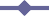 ３か月前と比べた景気の現状判断DI（県南地区）7月	10月	1月	4月	7 月 平成23年 平成23年 平成24年 平成24年 平成24年合計	家計関連	企業関連	雇用関連３か月前と比べた景気の現状判断DI（県南地区の家計関連の内訳）小売	飲食	サービス住宅平成23年7月平成23年10月平成24年1月平成24年4月平成24年7月前期調査との差良くなっている6.93.30.00.03.33.3やや良くなっている37.943.337.926.730.03.3変わらない41.426.751.750.040.0▲  10.0やや悪くなっている10.323.310.320.020.00.0悪くなっている3.43.30.03.36.73.443.337.926.730.037.943.337.926.730.037.943.337.950.030.037.943.337.950.040.037.943.351.750.040.041.426.751.750.040.041.423.351.750.020.041.423.351.720.020.010.323.351.720.020.010.323.310.320.020.010.323.310.320.06.710.36.7ｎ=	10ｎ=	10ｎ=	10平成23年7月平成23年10月平成24年1月平成24年4月平成24年7月前期調査との差合	計合	計合	計50.042.537.537.540.02.5家計関連家計関連50.038.938.938.938.90.0小売58.325.016.716.733.316.6飲食25.041.750.058.341.7▲  16.6サービス58.350.050.041.741.70.0住宅-----企業関連企業関連50.075.025.025.050.025.0雇用関連雇用関連-----80３か月前と比べた景気の現状判断DI（下北地区）7月	10月	1月	4月	7 月 平成23年 平成23年 平成24年 平成24年 平成24年合計	家計関連	企業関連３か月前と比べた景気の現状判断DI（下北地区の家計関連の内訳）7月	10月	1月	4 月 平成23年 平成23年 平成24年 平成24年小売	飲食7 月 平成24年サービス３か月前と比べた景気の現状判断DI（下北地区）7月	10月	1月	4月	7 月 平成23年 平成23年 平成24年 平成24年 平成24年合計	家計関連	企業関連75３か月前と比べた景気の現状判断DI（下北地区の家計関連の内訳）7月	10月	1月	4 月 平成23年 平成23年 平成24年 平成24年小売	飲食7 月 平成24年サービス60３か月前と比べた景気の現状判断DI（下北地区）7月	10月	1月	4月	7 月 平成23年 平成23年 平成24年 平成24年 平成24年合計	家計関連	企業関連50３か月前と比べた景気の現状判断DI（下北地区の家計関連の内訳）7月	10月	1月	4 月 平成23年 平成23年 平成24年 平成24年小売	飲食7 月 平成24年サービス40３か月前と比べた景気の現状判断DI（下北地区）7月	10月	1月	4月	7 月 平成23年 平成23年 平成24年 平成24年 平成24年合計	家計関連	企業関連25３か月前と比べた景気の現状判断DI（下北地区の家計関連の内訳）7月	10月	1月	4 月 平成23年 平成23年 平成24年 平成24年小売	飲食7 月 平成24年サービス20３か月前と比べた景気の現状判断DI（下北地区）7月	10月	1月	4月	7 月 平成23年 平成23年 平成24年 平成24年 平成24年合計	家計関連	企業関連0３か月前と比べた景気の現状判断DI（下北地区の家計関連の内訳）7月	10月	1月	4 月 平成23年 平成23年 平成24年 平成24年小売	飲食7 月 平成24年サービス平成23年7月平成23年10月平成24年1月平成24年4月平成24年7月前期調査との差良くなっている11.10.00.00.00.00.0やや良くなっている33.310.010.020.010.0▲  10.0変わらない11.160.050.020.060.040.0やや悪くなっている33.320.020.050.010.0▲  40.0悪くなっている11.110.020.010.020.010.011.110.010.020.010.033.360.050.020.060.033.360.050.020.060.033.360.050.050.060.011.160.050.050.060.033.360.050.050.060.033.360.020.050.060.033.320.020.050.010.033.320.020.050.020.011.110.020.010.020.0平成23年7月平成23年10月平成24年1月平成24年4月平成24年7月前期調査との差合	計合	計53.648.552.353.550.5▲  3.0東青50.845.050.060.049.2▲  10.8津軽51.848.353.349.250.00.8県南59.552.556.053.355.82.5下北50.047.545.047.540.0▲  7.5東青津軽県南下北良くなる3.30.03.30.0やや良くなる16.730.046.720.0変わらない56.743.323.340.0やや悪くなる20.023.323.320.0悪くなる3.33.33.320.0ｎ=	30ｎ=	30ｎ=	30平成23年7月平成23年10月平成24年1月平成24年4月平成24年7月前期調査との差合	計合	計合	計50.845.050.060.049.2▲  10.8家計関連家計関連50.042.453.360.950.0▲  10.9小売41.738.958.350.038.9▲  11.1飲食50.041.758.366.758.3▲  8.4サービス61.144.444.472.252.8▲  19.4住宅37.550.062.550.075.025.0企業関連企業関連50.056.337.550.050.00.0雇用関連雇用関連58.350.041.766.741.7▲  25.0平成23年7月平成23年10月平成24年1月平成24年4月平成24年7月前期調査との差良くなる0.00.03.310.03.3▲  6.7やや良くなる40.010.023.333.316.7▲  16.6変わらない26.763.346.743.356.713.4やや悪くなる30.023.323.313.320.06.7悪くなる3.33.33.30.03.33.3ｎ= 30ｎ= 30ｎ= 30平成23年7月平成23年10月平成24年1月平成24年4月平成24年7月前期調査との差合	計合	計合	計51.848.353.349.250.00.8家計関連家計関連50.050.052.345.547.72.2小売46.450.050.038.950.011.1飲食50.050.050.050.033.3▲  16.7サービス53.150.056.350.046.9▲  3.1住宅50.050.050.050.062.512.5企業関連企業関連50.037.550.054.250.0▲  4.2雇用関連雇用関連75.062.575.075.075.00.0平成23年7月平成23年10月平成24年1月平成24年4月平成24年7月前期調査との差良くなる0.00.00.00.00.00.0やや良くなる28.623.330.026.730.03.3変わらない53.656.756.746.743.3▲  3.4やや悪くなる14.310.010.023.323.30.0悪くなる3.610.03.33.33.30.0平成23年7月平成23年10月平成24年1月平成24年4月平成24年7月前期調査との差合	計合	計合	計59.552.556.053.355.82.5家計関連家計関連60.052.456.352.454.82.4小売59.450.056.361.144.4▲  16.7飲食41.741.733.333.341.78.4サービス67.957.160.750.067.917.9住宅62.562.575.050.075.025.0企業関連企業関連57.146.450.057.153.6▲  3.5雇用関連雇用関連62.575.075.050.075.025.0平成23年7月平成23年10月平成24年1月平成24年4月平成24年7月前期調査との差良くなる3.40.00.00.03.33.3やや良くなる41.430.041.426.746.720.0変わらない44.850.041.463.323.3▲  40.0やや悪くなる10.320.017.26.723.316.6悪くなる0.00.00.03.33.30.0ｎ=	10ｎ=	10ｎ=	10平成23年7月平成23年10月平成24年1月平成24年4月平成24年7月前期調査との差合	計合	計合	計50.047.545.047.540.0▲  7.5家計関連家計関連46.944.441.744.436.1▲  8.3小売33.341.725.016.733.316.6飲食50.050.050.050.033.3▲  16.7サービス58.341.750.066.741.7▲  25.0住宅-----企業関連企業関連75.075.075.075.075.00.0雇用関連雇用関連-----平成23年7月平成23年10月平成24年1月平成24年4月平成24年7月前期調査との差良くなる0.00.00.00.00.00.0やや良くなる22.220.010.040.020.0▲  20.0変わらない66.750.070.030.040.010.0やや悪くなる0.030.010.010.020.010.0悪くなる11.10.010.020.020.00.0現状分野地区業種理由良くなっている家計東青一般飲食店陽気も良くなっているせいか、人の動きも3ヶ月前より活発になっていると思う。ただ、集中度がすごすぎて、週末など対応が難しい。良くなっている家計県南観光型ホテル・旅館高稼動を維持できている。やや良くなっている家計東青旅行代理店旅行シーズンに入っている事と、旅客数が順調に伸びている為。やや良くなっている家計東青都市型ホテル宴会等のお客様の利用状況をみると、緩やかではあるが回復している。やや良くなっている家計東青設計事務所公共の仕事が昨年度より多少多く発注されている。やや良くなっている家計東青住宅建設販売住宅契約棟数増加のため。今年の大雪による被害拡大を食い止めようと、年内入居者増加しているため。やや良くなっている家計東青家電量販店・3,4月は低温により春物が不振。・食品強化のため、客数増加。・5月に入り自転車、園芸用品が好調に推移した。やや良くなっている家計東青パチンコ春先からの集客が増えています。やや良くなっている家計津軽旅行代理店小さいかもしれないけど、公共工事が増えている。やや良くなっている家計津軽商店街当商店街に位置する大型店の営業再開効果と震災によるイベント及び購買自粛ムードの解消により、来街客の増加傾向が見受けられる。やや良くなっている家計津軽住宅建設販売同業社及び下請業者の人達も職人不足を訴える人が多くなっている。やや良くなっている家計津軽観光名所等来館者、施設利用者の増加。外客もちらほら。岩手や秋田ナンバーが目立った。やや良くなっている家計津軽観光型ホテル・旅館今年も例年通り、春の観光シーズンから売上が上がってきている。特に6月はJR東日本の大人の休日倶楽部会員の利用が昨年よりも多かった。やや良くなっている家計津軽一般小売店昨年は、近くの百貨店が当社取扱商品を売場で扱わなくなったため売上が急増したが、昨年に比べてさらに良くなっている。やや良くなっている家計津軽衣料専門店りんご価格高騰により生産者の所得額大きい。ガソリン価格の下落。やや良くなっている家計県南設計事務所復興予算の浸透や、風評被害が徐々に薄らいでいるのでは。やや良くなっている家計県南住宅建設販売６月期は不動産の動きが結構ある。やや良くなっている家計県南卸売業気温の上昇に伴い、飲料、乾麺等夏季商品の動きが良くなってきた。お中元の動きもでてきており、夏に向けて期待。やや良くなっている家計県南一般小売店昨年のような悲愴感が無い。復興景気の恩恵を受けている人達が少しずつ目に付き始めている。やや良くなっている家計県南タクシーお客様と話をしていても、愚痴を言う人が少なくなった。仕事が出てきているように見える。現状分野地区業種理由やや良くなっている家計下北都市型ホテル徐々にではあるが、観光客が増えてきている。やや良くなっている企業東青食料品製造現状維持は駄目。各企業とも変わらなければいけないと危機感を持って経営努力をしているのではないでしょうか。やや良くなっている企業津軽経営コンサルタント6月中などは旅行者が数多くみられ、ホテルなどのスタッフ派遣会社の延人数が多くなった。やや良くなっている企業県南建設夜の町に出かける人がやや多くなったかなと感じる。代行の運転手に聞いても、忙しくなっているとの返答あり。やや良くなっている企業県南経営コンサルタント震災復旧事業及びそれに伴う雇用環境が好転した。やや良くなっている雇用津軽人材派遣季節的要因もあるのかもしれないが、イベント等に関連した求人がやや増加しているようだ。やや良くなっている雇用県南新聞社求人広告震災から1年以上が過ぎ、少しずつではあるが、動き出している。変わらない家計東青乗用車販売車の補助制度が思ったより機能していない。変わらない家計東青商店街目だった上向きの材料が見当たらない。変わらない家計東青競輪場売上が平行線で変化見られず。変わらない家計東青観光名所等違いが分からない。変わらない家計東青観光型ホテル・旅館4月末と5月の桜まつりは上向きに向かったが、6月の台風等の大雨、竜巻で被害が多くあり、景気が下向きになったと思う。変わらない家計東青卸売業先行き不透明変わらない家計東青スナック飲食業は全く良くなっていない状況です。閉店が目立っています。同業者と話し合っていますが、見当がつきません。変わらない家計東青スーパー競争が激しくなっており、売上アップの要因が少ない。変わらない家計津軽都市型ホテル低調な景気のまま、それを維持している。変わらない家計津軽設計事務所長い景気低迷で、企業の体力が限界に近づいている企業が多い状態です。変わらない家計津軽パチンコ客数的に全く伸びていない。売上も変わりありません。変わらない家計津軽スナック総会の多い3ヶ月にもかかわらず、今ひとつ人の動きがない。変わらない家計県南美容院来店頻度が長引いて回復していない。食料品以外の買い控えが話題の中に出て来る。変わらない家計県南家電量販店何も変化がない為変わらない家計県南レストラン景気が上向きの職種と下向きの職種がハッキリしていると思います。変わらない家計県南パチンコ何も変化を感じないから変わらない家計県南コンビニ必要最低限の分しかお買上げ頂けていない。現状分野地区業種理由変わらない家計県南ガソリンスタンド繁華街に人が出ていない。変わらない家計下北一般小売店お客様の買い物の仕方に最近は変化がない様に思われます。変わらない家計下北スナックお客様と話をして、変化を感じませんので、変わっていないと思います。変わらない家計下北ガソリンスタンド原発が動かない限り、下北はなかなか景気が良くならないと思います。変わらない企業東青広	告・デザイン特段の大きな変化がない。変わらない企業東青経営コンサルタント個人消費は全体として見れば低迷が続いている。変わらない企業津軽食料品製造物の値段は安くなっているが売れない。変わらない企業津軽広	告・デザイン悪い状況で変わりなく、見込工事物件、見積依頼件数、製品単価全てについて増数及び上昇していない。変わらない企業県南電気機械製造円高が解消しないことによる輸出品販売の苦戦、値下げ要求への対応に苦慮している。製品は悪くないものの、必要以上に買い叩かれてしまう。変わらない企業県南食料品製造燃料費上昇に一服感が出てきた一方で、消費者の節約志向は相変わらず強いから。変わらない企業県南飲料品製造出荷数量が安定したように見えたが、店頭での商品の回転がにぶく、結果として不安定。良い部分、悪い部分でプラスマイナスゼロ。変わらない企業下北食料品製造3ヶ月前は去年の大震災の影響で伸びたが、その流れが続かない。変わらない雇用東青人材派遣昨年等と比較すると、有期雇用→無期雇用、パート→契約社員等、雇用が安定した案件の割合が若干増えた印象はあるが、ここ3ヶ月で大きくという印象ではない。変わらない雇用津軽新聞社求人広告3ヶ月前もそんなに悪くなかった。春観光本番でしたから。今後、更なる景気の上昇は期待薄。政治の停滞、低迷も原因のひとつ。やや悪くなっている家計東青百貨店売上前年比の低下。5月前年割れ。食品、飲料の売上前年割れ。やや悪くなっている家計東青美容院政治に対する閉塞感があり、買い控えている印象を受ける。やや悪くなっている家計東青衣料専門店昨年秋頃から景気は回復傾向と聞いていましたが、4,5,6月と消費が一向に盛り上がりません。なぜ急に売上が下がったのか皆目見当がつきません。やや悪くなっている家計東青レストラン不安定な政治の影響では？やや悪くなっている家計東青タクシー消費税アップ等の問題で、人々がお金を使わなくなっていますし、日々、車の流れ、観光客などの流れも悪く、経済効果が上がっていないと思います。やや悪くなっている家計東青コンビニ売上、客数とも減少気味やや悪くなっている家計津軽百貨店消費税増税や公務員の給与カットなど暗いニュースが影を落とし、消費マインドは冷えてきている。やや悪くなっている家計津軽卸売業自己破産業者が増加傾向になっている。現状分野地区業種理由やや悪くなっている家計津軽一般飲食店中央の政治不安(デフレ)の為。価格低下で地方の景気が低価格に拍車をかけている。やや悪くなっている家計津軽タクシー政局の混乱が続いており、まだ、景気が良くなる要素が見当たらない。やや悪くなっている家計津軽ガソリンスタンド今年に入って、地域支部の同業者が4件(2社)閉鎖した。やや悪くなっている家計県南百貨店お中元シーズンに入りましたが、お客様の来店や購買力状況を見ていると、景気が上向いているとは見えない。また、物産展においても、来店客数は減っているし、買上げも同様である。企画内容もあると考えるが、購買力が弱いのではと考える。やや悪くなっている家計県南乗用車販売一見、上向いてきた様に思っていたが、誘致企業のリストラや地元中小企業の相次ぐ倒産で職を失う人が増えるため。やや悪くなっている家計県南一般飲食店天候不順、政局不安などマイナス要因が多すぎる。外食を抑えることしか家計を保つことが難しいのでは。やや悪くなっている家計県南衣料専門店本当に不足なものを1,2点加え、単品買いが多く買い控えているように感じます。やや悪くなっている家計県南スーパー外気温（低温）の影響で今売れるべき商品の売れ行きが鈍い。3/11震災の反動が出てきている。インフレ傾向からデフレ傾向になっている。やや悪くなっている家計下北一般飲食店これからは、店の方もうなぎの日とか、また、暑くなるのでそれなりに良くなると思いますが、いま少し控えているのだと思います。やや悪くなっている企業津軽電気機械製造受注が極端に減少しているため。特にヨーロッパ向け受注の落ち込みが激しいです。やや悪くなっている企業津軽飲料品製造取引先からの聞き取りやや悪くなっている企業県南紙・パルプ製造景気低迷が長引く中で、消費マインドが質よりも価格重視の傾向が強まっているように感じる。悪くなっている家計県南スナック全体的に春が来るのが遅いため、1ヶ月～3ヶ月ほど遅くなっている。悪くなっている家計下北タクシー買物、通院客等の減少、夜の飲食店街の不況等による。悪くなっている家計下北コンビニ例年に比べて昨年よりも売上が落ちている。悪くなっている企業県南広	告・デザイン予定した仕事の延期、中止、予算削減が多くなってきた。利益率も厳しく、仕事する意味があるのか？考えてしまう仕事が多い。先行き分野地区業種理由良くなる家計東青一般飲食店人は自分が望むものを見るものだと思います。新しくお店を始めている人たちがちらほら出てきているのを見て、心から応援したいなと思っています。新しいチャレンジをする人がいる限り、今よりは確実に良くなります。良くなる家計県南観光型ホテル・旅館先も予約が堅調である。やや良くなる家計東青住宅建設販売消費税増税前の駆け込み需要が期待できるため。やや良くなる家計東青設計事務所震災復興の余波で好影響を期待している。やや良くなる家計東青観光名所等ねぶた祭があるので、青森へ観光する人が増える。やや良くなる家計東青スーパー前年の自粛傾向の反動もあり、消費が活発になると思う。やや良くなる家計東青パチンコねぶた祭の観光客による経済効果が見込まれると思います。やや良くなる家計津軽住宅建設販売雪解けの遅れ、雪害等で新築住宅の着工の時期が6月頃より本格的に始まった様な気がする。これから、柱立等が一気に始まり、屋根工事、外壁工事と進んでいくと思う。やや良くなる家計津軽商店街当市の最大のイベントである「ねぷたまつり」開催により、新幹線効果と相まった人出の増加が期待できるものと思われる。やや良くなる家計津軽旅行代理店祭を中心として、物、人の動きが活発になる。（前半の反動）やや良くなる家計津軽観光型ホテル・旅館夏の観光シーズンも今の状況がこのまま続くのではないかと思われる。やや良くなる家計津軽一般小売店これまで、客層は独身40～50代女性でしたが、この層が老後・  年金のことで購買単価が下がってきました。その一方で、若い方や65歳以上の方の比率が増えてきている。やや良くなる家計県南美容院夏に向かって、気分高揚し購買力が高まることへの期待と、政局の地域政党への期待で気持ちが楽になりそうだから。やや良くなる家計県南家電量販店オリンピックの影響で少し良くなると思う。やや良くなる家計県南住宅建設販売消費税増税までは駆け込み需要が出てくると思われる。やや良くなる家計県南レストラン毎日、ニュース等でいろいろな事が報道されてますが、天災など起こらないと景気は上向きなると思いますし、なって欲しいです。やや良くなる家計県南一般小売店「東電」の問題がニュースの話題としてこれからも長く続きそうな中、地元のソーラー発電の話題がいくつか取り上げられ、何か期待感がある。やや良くなる家計県南設計事務所建設関連を中心に市場にお金が廻りだした。やや良くなる家計県南卸売業昨年は、お中元自粛ムードでしたが、今夏は期待しております。やや良くなる家計県南観光名所等お客様の出入りが活発になってきた様に思います。先行き分野地区業種理由やや良くなる家計県南タクシー今の様子から考えていくと、もっと良くなると思う。我々の業界にも波及効果があればいいけれど。やや良くなる家計下北ガソリンスタンドガソリンの価格も下落してきているので、これから夏の観光シーズンや帰省客の増加が期待できる。やや良くなる企業津軽経営コンサルタントスタッフ派遣会社の8月までの予約が見通し以上にあるため。やや良くなる企業県南飲料品製造政治もある一定方向に落ち着くだろうし、夏～秋の時期、気持ち的にも盛り上がりがありそうで、消費に期待しています。やや良くなる企業県南建設やはり復興資金が直接間接問わず回っているのかなと感じる。やや良くなる企業県南経営コンサルタント震災関連で今後も需要が多くなる。予算、補助金などの増加が見込まれる。やや良くなる企業下北食料品製造昨年の7－9月の観光、帰省シーズンよりは悪い事はないと思われるから。やや良くなる雇用津軽新聞社求人広告夏の観光の勢いが秋の行楽、観光につながるよう期待感を込めて。やや良くなる雇用津軽人材派遣観光客が震災の起きた昨年に比較して顕著な増加があると聞いている。ねぷたまつりなど、夏祭り観光客に期待したいところだ。やや良くなる雇用県南新聞社求人広告平成26年の消費税増税までは動くのではないか。変わらない家計東青観光型ホテル・旅館花火、ねぶたなど観光面やホタテの回復等上向きの分もあるが、増税、年金の下向等で、とても生活が厳しい。変わらない家計東青競輪場景気回復の兆候みられず。変わらない家計東青スナック自分なりに営業してがんばっています。変わらない家計東青都市型ホテル良い判断材料が見当たらず横ばいではないか。変わらない家計東青家電量販店「変わらない」としたが、心情的にはやや上昇としたい。景気は持ち直し感があると思います。変わらない家計東青旅行代理店景気の良い話は殆ど耳にする事が無く、節約する事(方法)の話題が多い為。変わらない家計東青卸売業先行き不透明変わらない家計東青商店街比較的売上のある時期なのですが、それほどの盛り上がりが感じられません。変わらない家計東青タクシーいろいろ、お客様の意見を聞いていますが、これから先は暑い時期を向かえて、観光客や青森の人々が動いていく季節に入っていきますが、国の政策が悪すぎるとの意見が多く、景気が上向くとは思えません。変わらない家計東青コンビニ良くなると考える要素が見あたらない。変わらない家計津軽設計事務所体力が限界に近づいている企業が増えつつあり、当地域では良い話題がない。変わらない家計津軽衣料専門店復興需要当地区は殆ど恩恵なし。地価の下落不況感あおる。変わらない家計津軽パチンコ農家も最も忙しく、良くなる要素がないから。先行き分野地区業種理由変わらない家計津軽タクシー今のどん底の景気が3ヶ月先も同じと思われる。変わらない家計津軽観光名所等北海道からの客数が減っている。変わらない家計県南パチンコ景気低迷、政治不安と自分の身を守ることで精一杯ではないかと思います。変わらない家計県南コンビニ3ヶ月先でも使えるお金は変わらないと思われる。変わらない家計県南ガソリンスタンド繁華街に人が出ていない。変わらない家計県南旅行代理店将来の見通しが立たない。低価格、競争激化、政治の機能低下で、消費者心理、企業マインドが明るくならない。変わらない家計下北スナック良くなって欲しいですが、県外から仕事での人の行き来がないと変わらないと思います。変わらない家計下北一般小売店消費税の増税法案が衆院で可決されましたが、3ヶ月先はまだ影響は出てこないと思うのですが・・・。来年は怖いです。変わらない企業東青広	告・デザイン昨年のような大きなコンベンションが減っており、現状維持が精一杯か。変わらない企業東青経営コンサルタント全般に回復の兆しは見られず横ばいの状態。夏のボーナスも期待できない。変わらない企業東青食料品製造食料品製造業は消費人口に大きな変化が生じない限り変化はありませんが(価格競争は別)、季節要因から例年下降に向かう次期となっています。変わらない企業津軽広	告・デザインこれ以上悪くなるとは思われないが、良くなる要素もなく変わらないのでは。変わらない企業津軽食料品製造消費税が上がるという事だけで消費者心理が下がっている。変わらない企業津軽電気機械製造9月までの内示をみても、ほとんど横ばいでよくなる情報がないため。変わらない企業県南電気機械製造近隣の製造業で大規模リストラの話を聞きました。円高がおさまらなければ景気回復は難しいと思います。１$＝85円にでもなれば少しは上向くとは思うが。変わらない企業県南紙・パルプ製造景気好転のきっかけがない。電力不足、消費税増税など景気回復にとって心理的な足かせが多い。変わらない企業県南食料品製造輸出関連産業の大手中心で国内空洞化が進んでおり、今の景況が続くと思うから。変わらない雇用東青人材派遣夏の節電等の影響もなく、また、観光等でも大きくマイナスになる事項は聞かれないが、プラスになることもないため。やや悪くなる家計東青衣料専門店確かに気温は少し低めであるが、消費減退の理由になるような極端な条件にはなく、ただジリジリと不気味な状況と感じます。やや悪くなる家計東青乗用車販売補助金も終了し、併売車種も増えお客様(購入予定)の奪い合いになる。やや悪くなる家計東青レストランなんだか先が見えない。やや悪くなる家計東青美容院国会が正常に運営できなければ、安心を得ることが出来ない。先行き分野地区業種理由やや悪くなる家計津軽スナックお祭り時期になると更に静かになるようです。やや悪くなる家計津軽卸売業自己破産業者が増加傾向になっている。やや悪くなる家計津軽一般飲食店消費税が上がれば外食産業は一番影響を受ける。現在も少し影響あると思う。やや悪くなる家計津軽都市型ホテル消費税を始め、各種の増税はあるが、景気対策が何もなされていない。やや悪くなる家計津軽コンビニ可処分所得の低下、増税政策による圧迫感やや悪くなる家計県南乗用車販売業種により異なるとは思うが、自動車業界において考えると、エコカー補助金予算切れになると、市場の冷え込みが懸念される。やや悪くなる家計県南衣料専門店八戸市を代表するホテルが東日本大震災の余波での業績低迷で別会社に事業を譲渡することになりました。中心街とのつながりも深く、再生に不可欠なのですが、景気に波紋が広がりそうです。やや悪くなる家計県南スーパー夏場に天候の影響で商売は厳しくなると判断している。現在も低単価を販売点数でカバーできていないため、売上は厳しい。やや悪くなる家計県南百貨店夏本番に入り、地域のお祭で一時期活気は出ると考えるが、 先々を考えた場合、消費税増税が少しずつおもしとして財布のひもを締めてくる要因になるのではと考える。消費よりは将来の為の貯蓄への気持ちが高まってくるのではと考える。やや悪くなる家計県南一般飲食店震災が一段落した後、本来の景気低下が来る気配が感じられる。やや悪くなる家計県南スナックなかなか波に乗れない。やや悪くなる家計下北レストラン今後の政治の政権交代など有ると変わってくると思う。やや悪くなる家計下北一般飲食店良くなる見通しは何も無いからです。今迄は、2～3年先、また20～30年先まで見通せましたが、今は明日のことさえ見通せま  せん。やや悪くなる雇用東青新聞社求人広告震災の影響は、とりあえず底を打ったとみる向きも多いが、 ヨーロッパの信用不安、国内の政治状況を考えると、明るい材料が見あたらない。悪くなる家計東青百貨店7月上旬前年割れ。一点単価前年割れ傾向。特に食品苦戦傾向続く。悪くなる家計津軽ガソリンスタンドガソリンスタンドの地下タンク（40年以上使用）の改善が義務付けられているが、平成25年1月末までに完了しなければならないので、相当数のスタンドが閉鎖に追い込まれると思いま す。悪くなる家計下北タクシー政府の景気対策、原発関係への先行きの見通しの無さ等。景気が良くなる要素がまったく無し。悪くなる家計下北コンビニ売上が上がる見込みが全くない。悪くなる企業県南広	告・デザイン今の状況は今後も続くものと考えられる。利益率の悪い仕事に時間をかけ続けることは、企業としてはマイナス。苦渋の決意で仕事を断ることや、やめることも実行に移している。ｎ=	100ｎ=	100ｎ=	100平成23年平成23年平成23年平成24年平成24年前期調査との差合	計合	計合	計29.734.535.433.837.84.0家計関連家計関連32.434.035.133.038.05.0小売38.934.237.137.540.02.5飲食22.733.333.329.235.46.2サービス26.929.631.526.933.36.4住宅45.854.245.845.854.28.4企業関連企業関連23.534.737.533.333.30.0雇用関連雇用関連17.939.332.142.946.43.5平成23年7月平成23年10月平成24年1月平成24年4月平成24年7月前期調査との差良い0.00.00.00.01.01.0やや良い8.47.08.17.013.06.0どちらとも言えない30.541.040.439.034.0▲  5.0やや悪い32.635.036.436.040.04.0悪い28.417.015.218.012.0▲  6.08.47.08.17.013.030.541.040.439.013.030.541.040.439.034.032.641.040.439.034.032.635.036.436.040.028.435.036.436.040.028.417.015.218.040.028.417.015.218.012.0平成23年7月平成23年10月平成23年1月平成24年4月平成24年7月前期調査との差合	計合	計29.734.535.433.837.84.0東青30.038.339.232.539.26.7津軽29.535.830.832.540.07.5県南33.935.041.438.339.20.9下北16.717.520.027.522.5▲  5.0分野地区業種自由意見家計東青百貨店中心街の空き店舗増加。中心街区大型店の空床スペースが増えている。住民税他増税による変化について今後調査必要。家計東青衣料専門店当商店街で長年閉鎖されていた劇場が売却され、再利用の計画が進んでい  る。また、全国的にも有名なラーメン店が入居ビルを購入、不動産の動きが活発化している。中心部商店街も活性化事業が本格化、賑わい創出に向けにわかに動き出している。空き店舗率が大幅に下がることになる。商業活動に良い情報が少なかったが、ここ数年の商店街からは目が離せない。家計東青家電量販店家電買換え時は、「消費電量はいくらか」、「電気代はいくらか」といった情報を求めるお客様が増えている。家計東青商店街消費税の増税で、また消費の落ち込みになるかと思えば、気持ちがなえてしまいます。家計東青一般飲食店みんな、あまり難しく考えがちなのでは？経済って何でしょう。つまりは人の気持ちですよね。上に立っている人が自信を持って何とかなると言えば、そしてチャレンジしている姿を見せてくれれば良くなるんじゃないですか。また、各人もそうういう自覚を持って日々それぞれの仕事に取り組んでいきましょう。家計東青レストランこれから、消費税の増税などで、お客様がますます不安な感じ。いったいこの先どうなるのでしょうか？家計スナック弱い者いじめの世の中に呆れて言葉がありません。国がもめている場合ではないのに。家計観光型ホテル・旅館日本の経済危機で基礎的財政収支の赤字が累積している。こういう状況を作り出した責任を野党、与党がしっかり考え、立て直して欲しい。私たちもがんばらなければ。家計タクシー当地区のタクシー協会では他府県へ向けて観光客の誘致のためにいろいろな商品（コース）作りに努力しています。各分野で、業界が、青森県が、経済効果が上がるようなことをしていただきたいと思います。そうすれば、少しは景気が上向くと思います。家計美容院天候が異常な状態が秋にどんな影響を与えるか心配になります。家計住宅建設販売今年の大雪により、建替顧客の案件が増加している。家計津軽都市型ホテル東北復興の流れから物心両面で取り残されている。家計津軽観光名所等先行不透明感がぬぐえない。（日本も世界も）家計津軽旅行代理店今年は農業生産者の声として果物の質が良いのではないか。家計津軽ガソリンスタンド金融機関の貸し渋りが前より多くなっているように聞こえてくる。家計津軽設計事務所政治が混乱の中で、いつも損をするのは弱者であり、政治離れがますます進むのではないか。家計津軽住宅建設販売街を歩いてみても、解体現場、基礎工事中、柱立等非常に多く見受けられ  る。これは、震災の反動か。消費税の上がる前倒しか、それとも景気回復の前触れか。分野地区業種自由意見家計県南コンビニ値下げした商品は、まちがいなく売れます。家計県南百貨店6/29に田向地区に大型スーパーがオープンし、近隣のスーパーと競争激化している。家計県南乗用車販売6月末より八戸市にオープンした大手流通会社の影響は、地元スーパーや小売店にはダメージとなると思う。自助努力や工夫だけでは対応しきれないと思う。税収はアップするかもしれないが、益々中心街の空洞化には拍車がかかると思われる。自治体からの支援も必要なのかもしれません。家計県南衣料専門店八戸に大型ショッピングセンターがオープンしました。大手スーパーの初進出ということで、活性化を見込んでいるようですが、かえって集客が分散されるのではと危惧されています。家計県南一般小売店復興景気の恩恵を受けて、仕事が順調な人達はその事を口に出さないが、その人達を相手に商人は上手く商売をしていかなくてはならない。家計県南卸売業農作物の生産者にとって、サクランボの出来があまり良くなかったこと。りんごの着果も期待ほどではなく、不安材料。家計県南一般飲食店何といっても消費税アップに対策尽きる。どうなるか(経営)危ぶまれる。政局安定が第一と思う。家計県南スナック今までも変化がないので、これからも変わらない。家計県南観光型ホテル・旅館青森の観光を北東北3県で訴求すべきです。LCCも先駆けて、飛行機も導入す  べき。家計県南観光名所等春先の天候不順で、特産のくだもの等の出来が思わしくなく、心配しています。家計県南旅行代理店原子力、原発問題に政府はリアリティがないので、産業のインフラであるエネルギー政策が不安定となっていて、それが産業連関を逆回転させている。家計県南タクシー報道では「3.11」の被災者は政府の援助を受けたように思っていた。実状 は、援助を受けていない人達が多くいると聞かされびっくり。もっと多くの人達に援助が行き渡ると景気が良くなるのでは。家計県南美容院消費税実施は少し先だが、実施されたらどうなるか、頭の中でシミュレーションし、財布の紐が硬くなるのが心配。自己防衛反応。家計県南パチンコ八戸市に関して言えば、田向地区（市民病院近辺）に大型スーパーが出店したことにより、ますます中心商店街（のある地区）離れが進むのではないかと心配されるところです。家計下北コンビニ原発反対はいいのですが、それに伴い売上が落ちる。反対しているのは、地元に関係ない、外の人間達がやっているような気がする。家計下北一般飲食店これ以上悪くならないことを祈るのみです。8月に入って、お盆やお祭に期待するしかありません。企業東青食料品製造価格競争が収まる気配はなく、ますます激化の傾向にあり、対抗策として、業務提携や経営統合等によるスケールメリットに向かう傾向があります。今後は、異業種統合もありえるのではないでしょうか。企業東青建設来年に期限切れとなる金融機関の中小企業支援対策の動向によっては、青森県内の企業に大きな影響があるのではないでしょうか。企業東青広	告・デザイン同じ業種の中でも、売上を伸ばしているところと、落としているところとの差が出てきた。企業津軽食料品製造政治の閉塞感で世の中が行き詰っている。オリンピックで何とか世の中が明るくなれば。分野地区業種自由意見企業津軽飲料品製造増税で消費者にはかなりの負担になると思う。その前にもっとやることがあると思う。企業津軽電気機械製造電機業界はスマートフォンと自動車に関する受注はありますが、その他は皆無に近いです。企業津軽建設消費税を今、どうしても上げなければならないのか？大方の人は、いずれ消費税を上げざるを得ないのはわかっていると思っているが、でもなぜ、政府は今なのだろうか。企業津軽経営コンサルタント現時点で当地区は雨が少なく、農産物に対する影響が心配。企業津軽広	告・デザイン先日、政府では国民の意向を聞きもせず、消費税増税を国会で議決させようとしているが、全く理解できない。庶民の暮らしは未だ苦しく、若者が正規の職に就けずにいる今、経済の回復を先行させるのが今すべき政策と思う。このままでは生活格差が拡大し、犯罪が増え、人々の心がさらに殺伐とした社会になるような気がしてならない。企業県南紙・パルプ製造近所の飲食店で閉店するところが増えている。近所の店で飲むなら、家で飲むようになってきたのでしょうか。企業県南電気機械製造製造業の海外逃避は大きな流れになっている。一方、日本製品や日本への旅行はアジア新興国の人々にとって未だ大きなあこがれ。産業のシフトを大胆に行ったり、海外旅行客の誘致など、素早く手を打った地域が大きな利益をものにすると強く感じます。企業県南建設建設業を中心に、資金繰りが良いようで、例年だと金融機関から借りる季節だが、手元に余裕がある、借入が減少している様だ。企業県南広	告・デザイン金融関係の支援はまったく得られず、もう期待もなくなっている。苦しい時にこそ力を貸すべき。良くなってからでは必要ない。企業下北食料品製造毎日のように報道される消費税絡みの政局問題で、すぐに消費税が上がるような感じを持って、消費が抑えられている様な気がする。雇用津軽新聞社求人広告6月のJR東日本「大人の休日」乗り継ぎOK(13,000円)の利用者で弘前駅は平日でも混雑した。運賃が安いとこんなにも多くのお客様が津軽、青森の魅力を探訪するものかと改めて感じ入った次第です。